This form should be used for either an elective or a compulsory course being proposed and for a curriculum development process for an undergraduate curriculum at Çankaya University, Faculty of Arts and Sciences. Please fill in the form completely and submit the print-out carrying the approval of the Department Chair to the Dean's Office and mail its electronic copy to serpilkilic@cankaya.edu.tr. Upon receipt of both copies, the print-out will be forwarded to the Faculty Academic Board for approval. Incomplete forms will be returned to the Department. The approved form is finally sent to the President’s office for approval by the Senate.Part I.  Basic Course InformationPart II.  Detailed Course InformationTotal Workloads are calculated automatically by formulas. To update all the formulas in the document first press CTRL+A and then press F9. Scale for contribution  to a qualification: 0-none, 1-little, 2-moderate, 3-considerable, 4-highestPart III New Course Proposal Information State only if it is a new coursePart IV Approval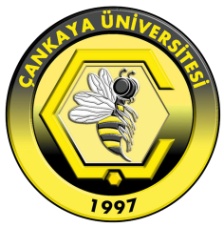 ÇANKAYA UNIVERSITYFaculty of Arts and SciencesCourse Definition FormDepartment NameENGLISH LANGUAGE AND LITERATUREENGLISH LANGUAGE AND LITERATUREENGLISH LANGUAGE AND LITERATUREENGLISH LANGUAGE AND LITERATUREDept. Numeric CodeDept. Numeric CodeCourse CodeNumber of Weekly Lecture HoursNumber of Weekly Lab/Tutorial HoursNumber of Credit HoursCourse Web Sitehttp://www.ell.cankaya.edu.tr/http://www.ell.cankaya.edu.tr/http://www.ell.cankaya.edu.tr/http://www.ell.cankaya.edu.tr/ECTS CreditECTS CreditCourse NameThis information will appear in the printed catalogs and on the web online catalog.Course NameThis information will appear in the printed catalogs and on the web online catalog.English NameTravel WritingTurkish NameGezi EdebiyatıCourse Description Provide a brief overview of what is covered during the semester. This information will appear in the printed catalogs and on the web online catalog. Maximum 60 words.Many outstanding authors have written travel literature, and much literature has a direct connection with this genre. These works can be studied from various angles. Important for the sociology of travel writing are issues of defining the self and the foreign or exotic. The course will focus on discovery, and, potentially, exploitation. The course, which may also be of use to students with an interest in the tourism industry, will also look at a variety of contemporary texts.Prerequisites (if any)Give course codes and check all that are applicable.1st2nd2nd2nd3rd3rd4thPrerequisites (if any)Give course codes and check all that are applicable.Prerequisites (if any)Give course codes and check all that are applicable. Consent of the Instructor Consent of the Instructor Consent of the Instructor Senior Standing Give others, if any.  Give others, if any.  Give others, if any. Co-requisites (if any)1st2nd2nd2nd3rd4th4thCo-requisites (if any)Course Type  Check all that are applicable Must course for dept.       Must course for other dept.(s)     Elective course for dept.      Elective course for other dept.(s) Must course for dept.       Must course for other dept.(s)     Elective course for dept.      Elective course for other dept.(s) Must course for dept.       Must course for other dept.(s)     Elective course for dept.      Elective course for other dept.(s) Must course for dept.       Must course for other dept.(s)     Elective course for dept.      Elective course for other dept.(s) Must course for dept.       Must course for other dept.(s)     Elective course for dept.      Elective course for other dept.(s) Must course for dept.       Must course for other dept.(s)     Elective course for dept.      Elective course for other dept.(s) Must course for dept.       Must course for other dept.(s)     Elective course for dept.      Elective course for other dept.(s)Course ClassificationGive the appropriate percentage for each category.Course ClassificationGive the appropriate percentage for each category.Course ClassificationGive the appropriate percentage for each category.Course ClassificationGive the appropriate percentage for each category.Course ClassificationGive the appropriate percentage for each category.Course ClassificationGive the appropriate percentage for each category.CategoryPercentageCourse Objectives Maximum 100 words.To make students analyze this rich genre, with particular reference to Turkey. To make students be aware of the importance of travel writing for such literary genres as the novel. To help students know how to research travel writing for data about society and culture as well as literature.Learning Outcomes Explain the learning outcomes of the course. Maximum 10 items.Students will:Analyze the background of travel writing, and its various motivations,Be familiar with well-known authors who wrote about Turkey,Include travel literature in their cultural studies,Know how to approach travel writing with the tools of the sociologist.Textbook(s) List the textbook(s), if any, and other related main course material.Textbook(s) List the textbook(s), if any, and other related main course material.Textbook(s) List the textbook(s), if any, and other related main course material.Textbook(s) List the textbook(s), if any, and other related main course material.Textbook(s) List the textbook(s), if any, and other related main course material.Author(s)TitlePublisherPublication YearISBNPeter HulmeTim YoungsThe Cambridge Companion to Travel WritingCambridge2013Reference Books List, if any, other reference books to be used as supplementary material.Reference Books List, if any, other reference books to be used as supplementary material.Reference Books List, if any, other reference books to be used as supplementary material.Reference Books List, if any, other reference books to be used as supplementary material.Reference Books List, if any, other reference books to be used as supplementary material.Author(s)TitlePublisherPublication YearISBNGlowczewska, Klara (ed.)Book of Unforgettable Journeys: Great Writers on Great Places. Penguin Books, London 2007Speake, Jennifer (ed.)Literature of Travel and Exploration: An EncyclopediaNew York: Fitzroy Dearborn20031579582478Teaching Policy Explain how you will organize the course (lectures, laboratories, tutorials, studio work, seminars, etc.)This course is student-orientated, with students being encouraged to participate and follow up lines of research which interest them (for example, with relation to their own home towns). Seminars will encourage discussion and participation.Laboratory/Studio Work Give the number of laboratory/studio hours required per week, if any, to do supervised laboratory/studio work and list the names of the laboratories/studios in which these sessions will be conducted.NoneComputer Usage Briefly describe the computer usage and the hardware/software requirements for the course.Computer Usage Briefly describe the computer usage and the hardware/software requirements for the course.Power Point PresentationsPower Point PresentationsCourse Outline List the weekly topics to be covered.  Course Outline List the weekly topics to be covered.  WeekTopic(s)1The sociology of travel writingTravel literature as a genre2Defining travel, travel writing and terminologyTravel writing and its theory3Analysis of selected texts of travel literature4Analysis of selected texts of travel literature5Analysis of selected texts of travel literature6Analysis of selected texts of travel literature7Analysis of selected texts of travel literature8Analysis of selected texts of travel literature9Analysis of selected texts of travel literature10Analysis of selected texts of travel literature11Analysis of selected texts of travel literature12Analysis of selected texts of travel literature13Analysis of selected texts of travel literature14ReviewGrading Policy List the assessment tools and their percentages that may give an idea about their relative importance to the end-of-semester grade.Grading Policy List the assessment tools and their percentages that may give an idea about their relative importance to the end-of-semester grade.Grading Policy List the assessment tools and their percentages that may give an idea about their relative importance to the end-of-semester grade.Grading Policy List the assessment tools and their percentages that may give an idea about their relative importance to the end-of-semester grade.Grading Policy List the assessment tools and their percentages that may give an idea about their relative importance to the end-of-semester grade.Grading Policy List the assessment tools and their percentages that may give an idea about their relative importance to the end-of-semester grade.Grading Policy List the assessment tools and their percentages that may give an idea about their relative importance to the end-of-semester grade.Grading Policy List the assessment tools and their percentages that may give an idea about their relative importance to the end-of-semester grade.Grading Policy List the assessment tools and their percentages that may give an idea about their relative importance to the end-of-semester grade.Assessment ToolQuantityPercentageAssessment ToolQuantityPercentageAssessment ToolQuantityPercentageHomeworkCase StudyAttendanceQuiz(es)Lab WorkField StudyMidterm Exam130 %Classroom Participation110 %Project125 %Term PaperOral PresentationFinal Exam135 %HomeworkCase StudyAttendanceECTS WorkloadList all the activities considered under the ECTS.ECTS WorkloadList all the activities considered under the ECTS.ECTS WorkloadList all the activities considered under the ECTS.ECTS WorkloadList all the activities considered under the ECTS.ActivityQuantityDuration(hours)Total Workload(hours)Attending Lectures (weekly basis)14 342Attending  Labs/Recitations (weekly basis)Compilation and finalization of course/lecture notes (weekly basis)Collection and selection of relevant material (once)11414Self study of relevant material (weekly basis) 14114Take-home assignmentsPreparation for quizzesPreparation for mid-term exams (including the duration of the exams) 21020Preparation of term paper/case-study report (including oral presentation)Preparation of term project/field study report (including oral presentation)Preparation for final exam (including the duration of the exam)11010TOTAL WORKLOAD / 25TOTAL WORKLOAD / 25TOTAL WORKLOAD / 25100/25ECTS CreditECTS CreditECTS Credit4Program Qualifications vs. Learning Outcomes Consider the program qualifications given below as determined in terms of learning outcomes and acquisition of capabilities for all the courses in the curriculum. Look at the learning outcomes of this course given above. Relate these two using the Likert Scale by marking with X in one of the five choices at the right.Program Qualifications vs. Learning Outcomes Consider the program qualifications given below as determined in terms of learning outcomes and acquisition of capabilities for all the courses in the curriculum. Look at the learning outcomes of this course given above. Relate these two using the Likert Scale by marking with X in one of the five choices at the right.Program Qualifications vs. Learning Outcomes Consider the program qualifications given below as determined in terms of learning outcomes and acquisition of capabilities for all the courses in the curriculum. Look at the learning outcomes of this course given above. Relate these two using the Likert Scale by marking with X in one of the five choices at the right.Program Qualifications vs. Learning Outcomes Consider the program qualifications given below as determined in terms of learning outcomes and acquisition of capabilities for all the courses in the curriculum. Look at the learning outcomes of this course given above. Relate these two using the Likert Scale by marking with X in one of the five choices at the right.Program Qualifications vs. Learning Outcomes Consider the program qualifications given below as determined in terms of learning outcomes and acquisition of capabilities for all the courses in the curriculum. Look at the learning outcomes of this course given above. Relate these two using the Likert Scale by marking with X in one of the five choices at the right.Program Qualifications vs. Learning Outcomes Consider the program qualifications given below as determined in terms of learning outcomes and acquisition of capabilities for all the courses in the curriculum. Look at the learning outcomes of this course given above. Relate these two using the Likert Scale by marking with X in one of the five choices at the right.Program Qualifications vs. Learning Outcomes Consider the program qualifications given below as determined in terms of learning outcomes and acquisition of capabilities for all the courses in the curriculum. Look at the learning outcomes of this course given above. Relate these two using the Likert Scale by marking with X in one of the five choices at the right.NoProgram QualificationsContributionContributionContributionContributionContributionNoProgram Qualifications012341Students will have a high general level of EnglishX2Students will have a reasonable knowledge of LinguisticsX3Students will be able to express themselves imaginatively and to innovate. They will be keen to build on and extend their knowledgeX4Students will be able to respond to and discuss literary texts orallyX5Students will take an active role in ethical issues related to their area of study. They will take responsibility in matters of cultural heritage.X6Students will  have the ability to think analytically and express their judgements, especially in essay formX7Students will plan and contribute to social and cultural events, taking responsibility, whether in teams or in individual workX8Students will  learn to serve society by passing on knowledge, and by contributing, whether in schools, cultural institutions, or elsewhereX9Students will  have a competence in using computersX10Students will be able to give up-to-date assessments of literary periods in English literatureX11Students will  have an ability to discuss culture with a knowledge of related disciplines and subjects like multiculturalism and gender studiesX12Students will have knowledge of main research techniques and methods. They will be able to use source materialsX13Students will  be  able to assess  other literatures than EnglishX14Students will have a background in literary theory X15Students will have a training in translationXIs the new course replacing a former course in the curriculum?Is the new course replacing a former course in the curriculum?Is the new course replacing a former course in the curriculum?Is the new course replacing a former course in the curriculum?YesXNoFormer Course’s Code Former Course’s Code Former Course’s Code Former Course’s Code Former Course’s NameFormer Course’s NameIs the new course replacing a former course in the curriculum?Is the new course replacing a former course in the curriculum?Is the new course replacing a former course in the curriculum?Is the new course replacing a former course in the curriculum?YesXNoIs there any similar course which has content overlap with other courses offered by the university?Is there any similar course which has content overlap with other courses offered by the university?Is there any similar course which has content overlap with other courses offered by the university?Is there any similar course which has content overlap with other courses offered by the university?YesNoMost Similar Course’s Code Most Similar Course’s Code Most Similar Course’s Code Most Similar Course’s Code Most Similar Course’s NameMost Similar Course’s NameIs there any similar course which has content overlap with other courses offered by the university?Is there any similar course which has content overlap with other courses offered by the university?Is there any similar course which has content overlap with other courses offered by the university?Is there any similar course which has content overlap with other courses offered by the university?YesNoFrequency of Offerings Check all semesters in which the course is to be offered.Frequency of Offerings Check all semesters in which the course is to be offered.Frequency of Offerings Check all semesters in which the course is to be offered.Frequency of Offerings Check all semesters in which the course is to be offered.Fall          Spring           SummerFall          Spring           SummerFall          Spring           SummerFall          Spring           SummerFall          Spring           SummerFall          Spring           SummerFall          Spring           SummerFall          Spring           SummerFirst OfferingAcademic YearAcademic YearSemesterSemester Fall          Spring Fall          Spring Fall          SpringMaximum Class Size ProposedMaximum Class Size ProposedStudent Quota for Other DepartmentsStudent Quota for Other DepartmentsStudent Quota for Other DepartmentsStudent Quota for Other DepartmentsApproximate Number of Students Expected to Take the CourseApproximate Number of Students Expected to Take the CourseApproximate Number of Students Expected to Take the CourseJustification for the proposalMaximum 80 wordsJustification for the proposalMaximum 80 wordsJustification for the proposalMaximum 80 wordsJustification for the proposalMaximum 80 wordsJustification for the proposalMaximum 80 wordsJustification for the proposalMaximum 80 wordsJustification for the proposalMaximum 80 wordsJustification for the proposalMaximum 80 wordsJustification for the proposalMaximum 80 wordsJustification for the proposalMaximum 80 wordsJustification for the proposalMaximum 80 wordsJustification for the proposalMaximum 80 wordsMany English literature departments dedicate separate elective courses to the study of aspects of Travel Literature. These texts have an inherent interest, and support students’ studies of culture and history. They bring into prominence issues of identity and discovery. In addition, this course may be of interest to students who need English for the tourism industry.Many English literature departments dedicate separate elective courses to the study of aspects of Travel Literature. These texts have an inherent interest, and support students’ studies of culture and history. They bring into prominence issues of identity and discovery. In addition, this course may be of interest to students who need English for the tourism industry.Many English literature departments dedicate separate elective courses to the study of aspects of Travel Literature. These texts have an inherent interest, and support students’ studies of culture and history. They bring into prominence issues of identity and discovery. In addition, this course may be of interest to students who need English for the tourism industry.Many English literature departments dedicate separate elective courses to the study of aspects of Travel Literature. These texts have an inherent interest, and support students’ studies of culture and history. They bring into prominence issues of identity and discovery. In addition, this course may be of interest to students who need English for the tourism industry.Many English literature departments dedicate separate elective courses to the study of aspects of Travel Literature. These texts have an inherent interest, and support students’ studies of culture and history. They bring into prominence issues of identity and discovery. In addition, this course may be of interest to students who need English for the tourism industry.Many English literature departments dedicate separate elective courses to the study of aspects of Travel Literature. These texts have an inherent interest, and support students’ studies of culture and history. They bring into prominence issues of identity and discovery. In addition, this course may be of interest to students who need English for the tourism industry.Many English literature departments dedicate separate elective courses to the study of aspects of Travel Literature. These texts have an inherent interest, and support students’ studies of culture and history. They bring into prominence issues of identity and discovery. In addition, this course may be of interest to students who need English for the tourism industry.Many English literature departments dedicate separate elective courses to the study of aspects of Travel Literature. These texts have an inherent interest, and support students’ studies of culture and history. They bring into prominence issues of identity and discovery. In addition, this course may be of interest to students who need English for the tourism industry.Many English literature departments dedicate separate elective courses to the study of aspects of Travel Literature. These texts have an inherent interest, and support students’ studies of culture and history. They bring into prominence issues of identity and discovery. In addition, this course may be of interest to students who need English for the tourism industry.Many English literature departments dedicate separate elective courses to the study of aspects of Travel Literature. These texts have an inherent interest, and support students’ studies of culture and history. They bring into prominence issues of identity and discovery. In addition, this course may be of interest to students who need English for the tourism industry.Many English literature departments dedicate separate elective courses to the study of aspects of Travel Literature. These texts have an inherent interest, and support students’ studies of culture and history. They bring into prominence issues of identity and discovery. In addition, this course may be of interest to students who need English for the tourism industry.Many English literature departments dedicate separate elective courses to the study of aspects of Travel Literature. These texts have an inherent interest, and support students’ studies of culture and history. They bring into prominence issues of identity and discovery. In addition, this course may be of interest to students who need English for the tourism industry.Proposed byFaculty MemberGive the Academic Title first.SignatureDateProposed byYağmur Demir 29.06.2015Proposed byProposed byDepartmental Board sitting dateSitting numberMotion numberDepartment ChairAssoc. Prof. Dr. Özlem UzundemirSignatureDate29.06.2015Faculty Academic Board sitting dateSitting numberMotion numberDeanProf.Dr. Billur KAYMAKÇALANSignatureDate29.06.2015Senatesitting dateSitting numberMotion number